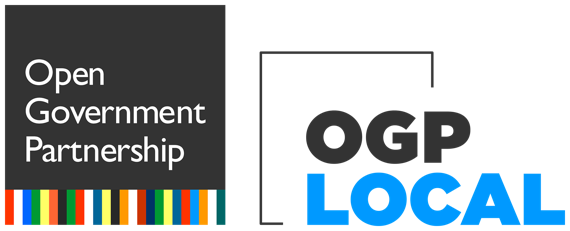 Lokalni akcioni plan Partnerstva za otvorenu upravuOblast: digitalizacijaNaziv obavezeVremenski okvirPočetak (mjesec/godina)Završetak (mjesec/godina)Nosilac realizacijeNVO nosilac realizacije, ukoliko je primjenljivo Drugi zainteresovani akteri uključeni u realizaciju obavezeOpis obaveze 
ProblemStatus quoAkcijaKako obaveza doprinosi rješavanju identifikovanog problema? Koji dugoročni cilj je definisan u vašoj Strategiji otvorene uprave, a kojem ova obaveza doprinosi?Primarna oblast javne politikePrimarni sektor Koja POU vrijednost je relevantna za ovu obavezu?Koji su resursi potrebni za realizaciju obaveze?Da li su potrebni resursi već obezbijeđeni?Da/ Ne / DjelimičnoDruge informacije [opciono]Očekivani rezultati planiranih aktivnostiUnaprijediti objavljivanje podataka sa lokalnog nivoa u formatima otvorenih podataka, na centralnoj platformi otvorenih podataka.Januar/24Decembar/24Sekeratrijat/JedinicaGrana vlasti Kontakt osobaPozicijaEmailUloga u realizacijiMenadžer OpštineIzvršna vlastMerdin PurišićMenadžer Opštine Plavmenadzer@plav.me KoordinacijaNaziv organizacijeKontakt osobaPozicijaEmailUloga u realizacijiNVO UZORUdruženje za odgovorni i održivi razvojMarko PejovićProgramski direktormarko.pejovic@uzor.meMonitoringNaziv organizacijeKontakt osobaPozicijaEmailUloga u realizacijiNVO 35mmSnežana NikčevićProgram koordinatorkasnezana@nvo35mm.com PodrškaNVO FenixAlma Aksalić BitićOsnivačalma.bitic@gmail.com PodrškaSOS Telefon za žene i djecu žrtve nasilja PlavNina KolenovićAsistentkinja na projektimasos_telefon@yahoo.com PodrškaGrađanske aktivistkinjeNataša KneževićAndrijana KneževićČlanice MSFnatasa.knezevicfskl@gmail.com andrijanadada@gmail.com PodrškaNVO Izviđačka četa Prokletije PlavLejla SrdanovićStarješinasrdanovic.lejla@gmail.com PodrškaKonsultacije su pokazale da je pažnja na objavljivanju podataka u otvorenim formatima, sa nivoa lokalnih uprava nedovoljna. Ipak, stanje nije ujednačeno između lokalnih uprava, dok u nekoliko njih postoje smisleni napori da se susretnu obaveze iz Zakona o slobodnom pristupu informacijama, bilo da se one odnose na slobodan pristup ili otvorene podatke (gdje su učinci nešto manji), u ostalim gradovima nijesu krerani ni prvi setovi. O veličini problema najbolje govore rezultati istraživanja koje je sprovela Mreža za evropske politike – Master početkom 2023. gdje čak 45,4% ispitanih građana smatra da otvorenost javne uprave gotovo i ne postoji. Ocjene 2 i 3 dodijelilo je 26,8%, odnosno 20,7% građana, dok samo njih 4,3%, odnosno 2,7% smatra da je javna uprava kvalitetno otvorena i transparentna prema građanima i javnosti. Sve ovo upućuje na veliku stopu nepovjerenja zbog čega su potrebne hitne izmjene u pogledu otvorenosti, imajući u vidu da je prosječna ocjena samo 1,9 (od 5). Građani smatraju da javna uprava ne radi transparentno, a informacije koje su dostupne građanima su nedovoljne. Konačno, ova ocjena znači da je neophodno na bolji način komunicirati sa njima putem usluga, medija i direktnim kontaktom. Takođe, potrebno je upoznavanje službenika na lokalnom nivou o formi i sadržini otvorenih podataka, osobinama mašinske čitljivosti i reupotrebljivosti, kao i o benefitima koje oni imaju za društvo.  S obzirom da je tema otvorenih podataka u EU postala aktuelna prije tačno 20 godina, Crna Gora je kroz vrijeme, a naročito u kontekstu napora za pridruživanje EU, morala da pokaže svjesnost i spremnost da radi na transparentnosti vlasti kroz otvaranje setova podataka za ponovnu upotrebu, kao i kroz inicijative za slobodan pristup informacijama. O tome svjedoče aktivnosti vezane za ove teme u obje strategije koje se tiču reforme javne uprave i digitalne transformacije (Strategija reforme javne uprave 2022-2026 i Strategija digitalne transformacije 2022-2026 (sa pripadajućim akcionim planovima). Međutim, uprave na lokalnom nivou tokom 10 godina članstva Crne Gore u OGP-u nijesu ravnomjerno izgradile kapacitet za bavljenje otvorenim podacima, nemaju dostupne open-data setove, i to je nešto što treba da postane prioritet u narednom periodu. Opština Plav u okviru svog web-sajta ima sekciju "Otvoreni grad", a u okviru nje "Slobodan pristup informacijama", koja sadrži samo Zakon i Vodiče za slobodan pristup informacijama, što je nedovoljno. Takođe, spiskovi funkcionera, te službenika i namještenika su fajlovi u .pdf formatu (skenirani), što ne spada u domen formata otvorenih podataka.U Opštini Plav potrebno je raditi na:izgradnji kapaciteta službenika za bolje razumijevanje teme otvorenih podataka i načina kreiranja objave setova u otvorenim formatima;formiranju kataloga otvorenih podataka u skladu sa DCAT-AP standardom, sa dostupnim setovima na nivou lokalnih uprava i pratećim meta podacima, koji opisuju izmjene setova, atributa i ostalo od značaja za korišćenje konkretnih data setova;pripremi podataka za objavu na državnoj platformi otvorenih podataka, ukoliko je moguće usled vjerovatnih tehnoloških limita, ili izgraditi posebnu platformu otvorenih podataka za lokalne uprave u Crnoj Gori;promociji ideje otvorenih podataka sa lokalnog nivoa, uz predloge korisnih upotreba, naročito za civilno društvo zbog transparentnosti rada uprava, ali i društvene grupe koje imaju tendenciju komercijalnih upotreba, te za naučnu zajednicu.Ukoliko odluka bude išla u pravcu izgradnje centralnog portala otvorenih podataka za lokalne uprave, treba proces voditi iterativno, objavljujući segmente dostupnih podataka uz primjenu biblioteka za vizuelizaciju podataka, slično kao što je bilo realizovano u okviru projekta "Promovisanje finansijske dgovornosti u Crnoj Gori" na portalu "Gdje ide moj novac" (Moj novac, https://mojnovac.me). Svako proširenje, funkcionalno ili sadržajno, treba da bude bazirano na feedbacku od korisnika, što uključuje mnogo anketa, fokus grupa i drugih metoda uključivanja građana u rad lokalnih uprava.Vrijednost koja se dobija od otvaranja podataka može da varira u zavisnosti od nivoa detalja u samim strukturama i izvornosti, kompletnosti i ažurnosti. Ipak, širok je dijapazon radnji koje otvoreni podaci nude, gdje između ostalog spada i:umnožavanje,distribucija,stavljanja na raspolaganje trećim licima,prilagođavanje,povezivanje sa drugim podacima,integrisanje u poslovne procese, proizvode i usluge,kao i druge ponovne upotrebe.Ukoliko podaci sa lokalnog nivoa budu dostupni u formatima otvorenih podataka, to bi trebalo da inspiriše građane, medije i nevladine organizacije (NVO) da obrate pažnju na potencijal otvorenih podataka za poboljšanje transparentnosti, i upotrebe koje mogu da poboljšaju kvalitet života svakog građanina.Ova obaveza doprinosi unapređenju reformi otvorene uprave, povećanjem transparentnosti, podsticanje e-demokratije i stvaranje uključivog rasta.Digitalna upravaGrađanski prostorJavme uslugeNauka/ i tehnologijaIzaberite vrijednostPristup informacijamaUčešće građanaJavna odgovornostTehnologija i inovacije za transparentnost i odgovornostZašto je ova obaveza relevatna za ovu vrijednost?Tehnologija i inovacije za transparentnost i odgovornostPristup informacijamaPrincip transparentnosti koji se ostvaruje kroz pristup informacijama treba da bude primijenjen u svim segmentima rada svih organa i službi lokalne uprave. Lokalne uprave su dužne da obezbijede slobodan pristup informacijama koje su u njihovom posjedu, koje su nastale u radu ili u vezi sa radom njihovih organa, odnosno informacijama od javnog značaja. Pravo na pristup informacijama pripada svakome pod jednakim uslovima i garantovano je Ustavom. Proaktivan odnos organa lokalne uprave prema ovom pitanju ostvaruje se, između ostalog, kroz izgradnju portala otvorenih podataka, koji treba da sadrži setove u otvorenim formatima, mašinski čitljive, reupotrebljive i pogodne za dalje statističke i analitičke obrade. BudžetBroj ljudi VrijemeDrugi neophodni resursi ~ 18-23.000 EUR1014 mjeseci/Plan budžeta za 2024.Opisati rezultatDatum početka(mjesec/godina)Datum završetka(mjesec/godina)Odgovorno tijeloKontakt osobaStatus realizacijeOrganizovane obuke za službenike na lokalnom nivou o važnosti otvorenih podataka i načinima za formiranje korisnih setova u adekvatnim formatimaJanuar 2024.Mart 2024.Opština PlavEksterna kompanija ili institucija neformalnog obrazovanja koja organizuje tematske edukacije na temu otvorenih podatakatbdNije započetoPriprema prvih setova podatka sa lokalnog nivoa i objava na centralnoj platformi otvorenih podataka koju planira da izgradi Ministarstvo javne upraveMart 2024.Maj 2024.Opština PlavEksterna IT kompanija ili pojedinac koji može da pruži tehničku pomoć u vezi strukturiranja podataka, prilagođavanja formata i izgradnje mehanizama za objavutbdNije započetoIzrada kataloga otvorenih podataka u skladu sa DCAT-AP standardomMaj 2024.Septembar 2024.Opština PlavEksterna IT kompanija ili pojedinac koji može da pruži tehničku pomoć u vezi strukturiranja podataka, prilagođavanja formata i izgradnje mehanizama za objavutbdNije započetoPromocija ideje otvorenih podataka sa lokalnog nivoa, uz predloge korisnih upotreba, naročito za civilno društvo i društvene grupe koje imaju tendenciju komercijalnih upotreba, te za naučnu zajednicuJun 2024.kontinuiranoOpština PlavElektronski i štampani mediji, kao i TVtbdNije započeto